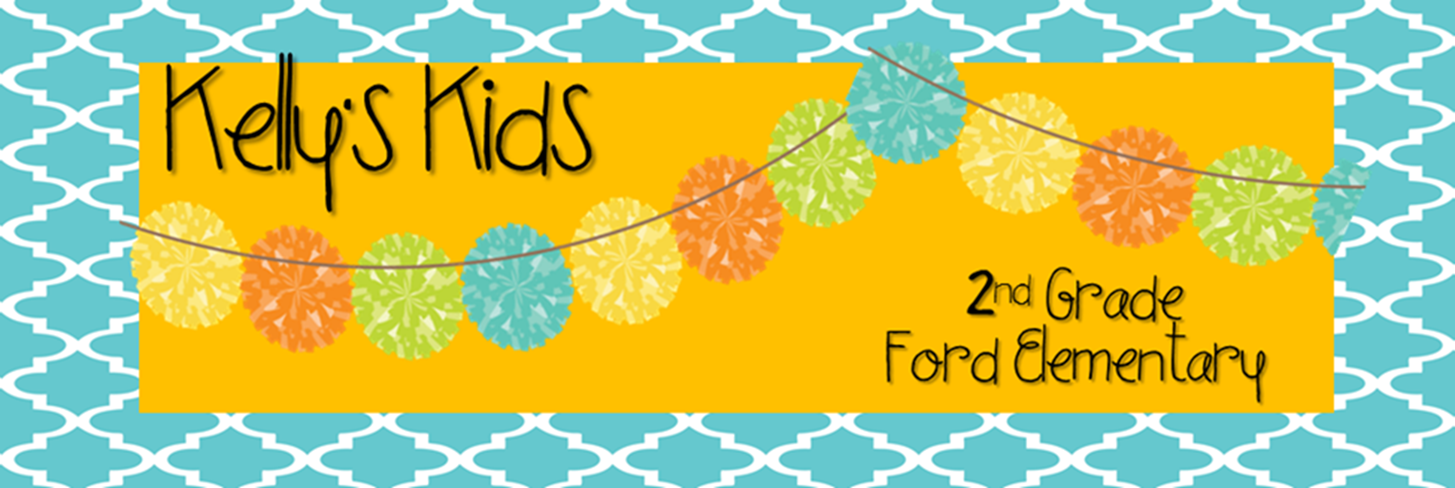 7:15-7:50		Arrival, Morning Work7:50-8:00		Announcements/Attendance8:00-8:15		STEM8:15-9:00		SpecialsDay 1 – Art/Day 2 – P.E. /Day 3 – Music/Day 4 – P.E. /Day 5 – STEM Lab/ Day 6- P.E.9:00-9:25		Bathroom/snack/story/check homework andpass out new homework9:25-11:19 	Daily 5 Literacy Block/Writer’s Workshop11:19-11:27	Clean-/Restroom11:30-12:00	Lunch/Table 12/1312:00-12:10	Number Talks12:10-1:10	Daily 3 Guided Math		1:10-1:40		Restroom/Recess	1:40-2:00		Integrated Science/Social Studies/Health 2:00-2:15		Read Aloud/ Pack2:15-2:30		Afternoon Announcements/Dismissal7:15-7:50		Arrival, Morning Work7:50-8:00		Announcements/Attendance8:00-8:15		STEM8:15-9:00		SpecialsDay 1 – Art/Day 2 – P.E. /Day 3 – Music/Day 4 – P.E. /Day 5 – STEM Lab/ Day 6- P.E.9:00-9:25		Bathroom/snack/story/check homework andpass out new homework9:25-11:19 	Daily 5 Literacy Block/Writer’s Workshop11:19-11:27	Clean-/Restroom11:30-12:00	Lunch/Table 12/1312:00-12:10	Number Talks12:10-1:10	Daily 3 Guided Math		1:10-1:40		Restroom/Recess	1:40-2:00		Integrated Science/Social Studies/Health 2:00-2:15		Read Aloud/ Pack2:15-2:30		Afternoon Announcements/Dismissal